Конспект интегрированного занятия (НОД)старшая группа «Любознайка»на тему: «Поглядите, вот весна, по земле идет она».Подготовила:ВоспитательВолобуева Л.Н.Цель: закрепление и расширение знаний детей о веснеЗадачи:Образовательные задачи:Продолжать учить детей наблюдать за весенними изменениями в природе и устанавливать простейшие связи между ними.Развивающие задачи:Продолжать развивать память и связную речь детей; расширять и активизировать словарный запас детей по теме; развивать наблюдательность и воображение, умение выполнять движения в соответствии с текстом.Воспитательные задачи:Воспитывать любовь и бережное отношение к природе.Предварительная работа:Наблюдения на прогулке; рассматривание иллюстраций, картинок, презентаций о весне; чтение художественной литературы (В. Бианки, К. Ушинский, Ф. Тютчев, М. Пришвин); чтение книги « С любовью к природе» (разделы «Погода», «Растения», «Животные весной»); отгадывание загадок; народные приметы; беседы; речевые игры («Закончи предложение», «Скажи ласково», «Подбери обобщающее понятие», «Что будет, если…», «Когда это бывает»); подвижные игры («Мы птички-невелички», «Скворушки», «Ручеек»); пальчиковые игры («Цветочки», «Солнечные лучики»); дидактические игры («Подбери одежду», «Когда это бывает»); хороводные игры («Веснянка», «Мы весною в лес пришли»)Материалы:Элементы костюмов, шапочки (сорока, заяц, лиса, медведь, Весна)Игра-драматизация: «В лес пришла весна»Образовательные технологии:Информационно-коммуникационные технологии, игровые технологии.Ход НОД:Воспитатель:		Она приходит с ласкою				И своею сказкою 				Волшебной палочкой взмахнет				И все вокруг расцветет. (Весна)Слайд 1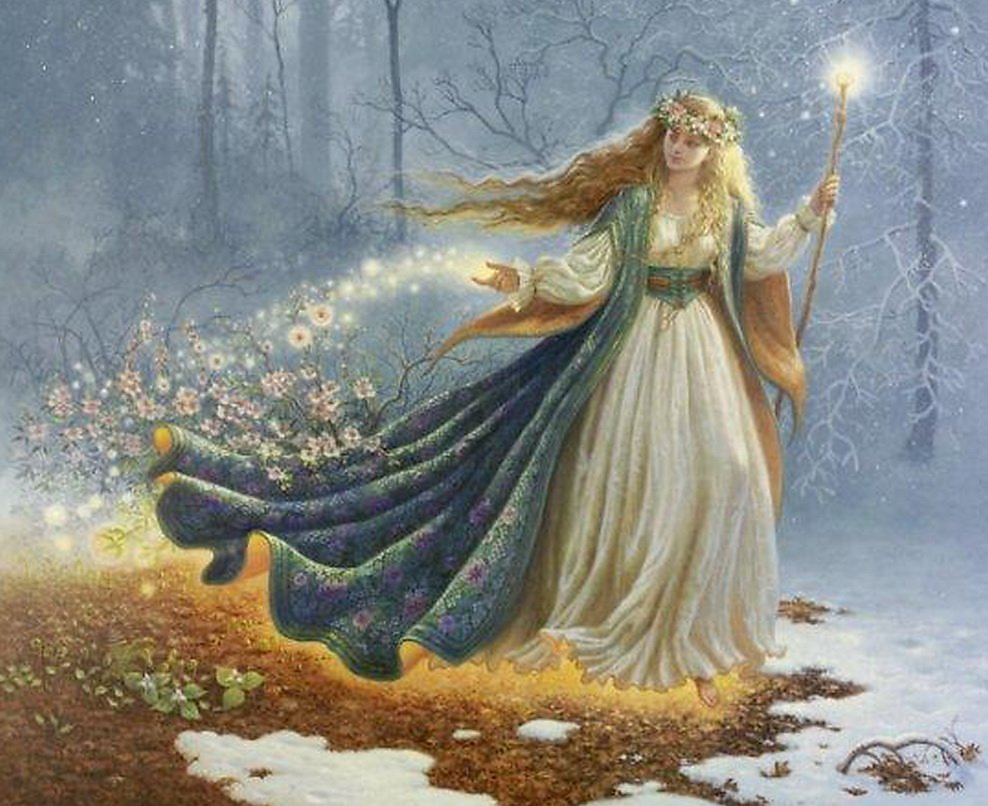 Ксюша К. :		Весной у деревьев и кустов набухают почки. Почка – это домик зеленого листика Слайд 2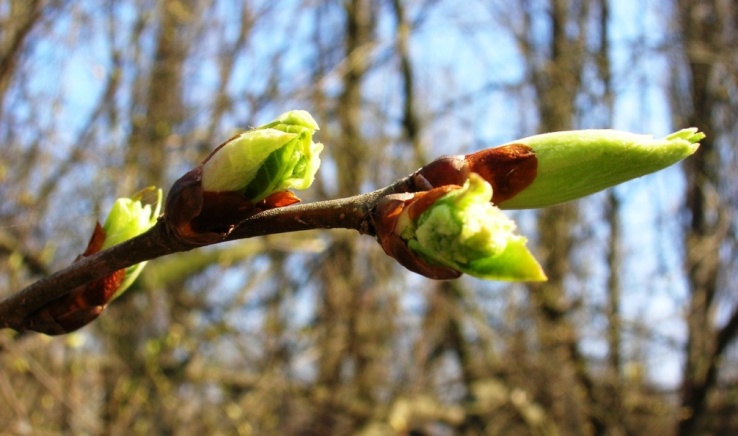 Ксюша К. :			У кустов, деревьев появились дочки,				Ранние, весенние, крошечные… (почки)Ксюша К. : 			Деревья пробудились ото сна,				Уже набухли маленькие почки,				А кое-где виднеются едва				Зеленые и клейкие … (листочки)Воспитатель:    Ребята, давайте расскажем, что происходит с травкой? Слайд 3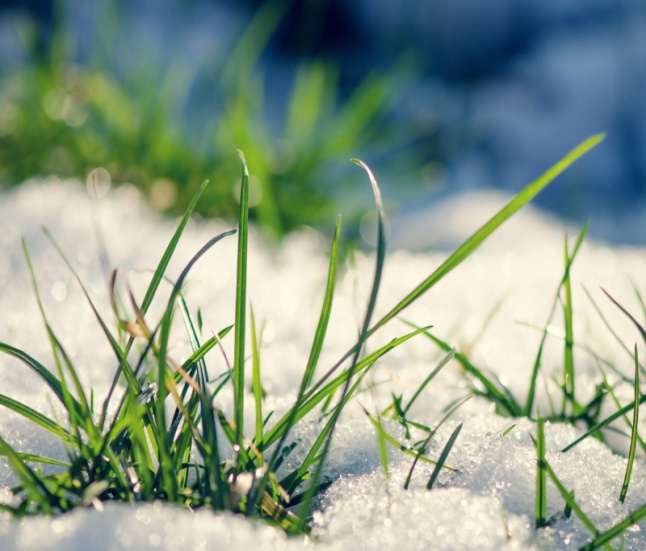 Дети: 	Появляется новая, ярко-зеленая трава, а вместе с ней появляются первые цветы. В лесу, как только сойдет снег, на открытых местах навстречу солнечным лучам расцветают маленькие подснежники.Слайд 4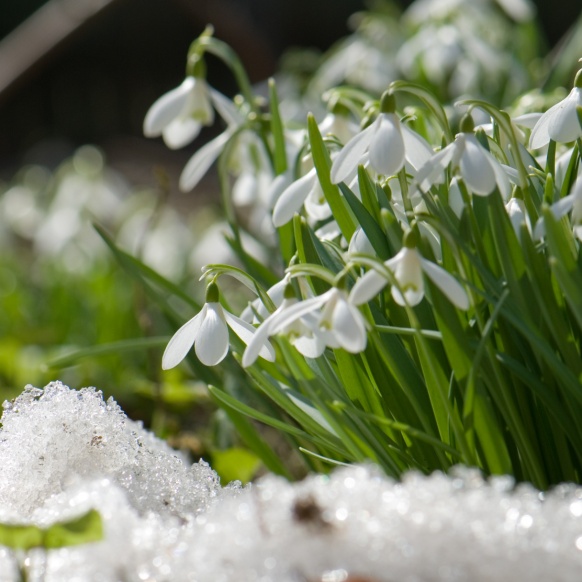 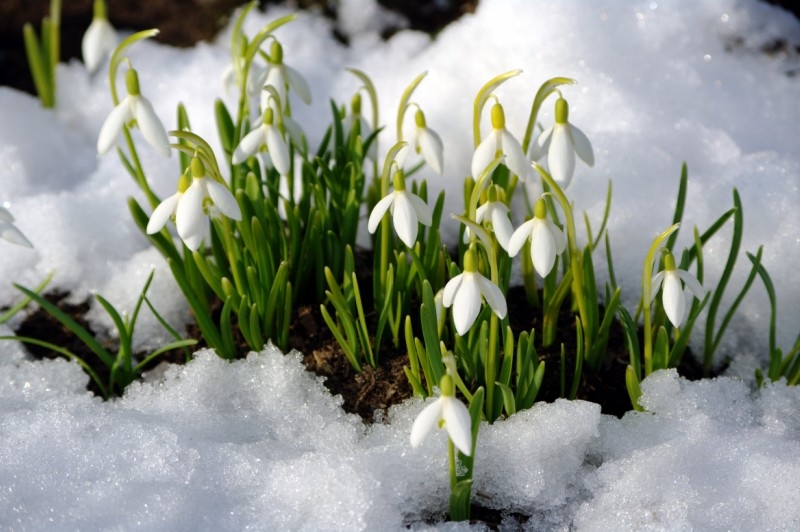 Дети:	Подснежник-цветок весны, он несет радость, счастье. Не успели отцвести подснежники, как позолотило солнышко лужайки, полянки и участок нашего детского сада. Это расцвели одуванчики.Слайд 5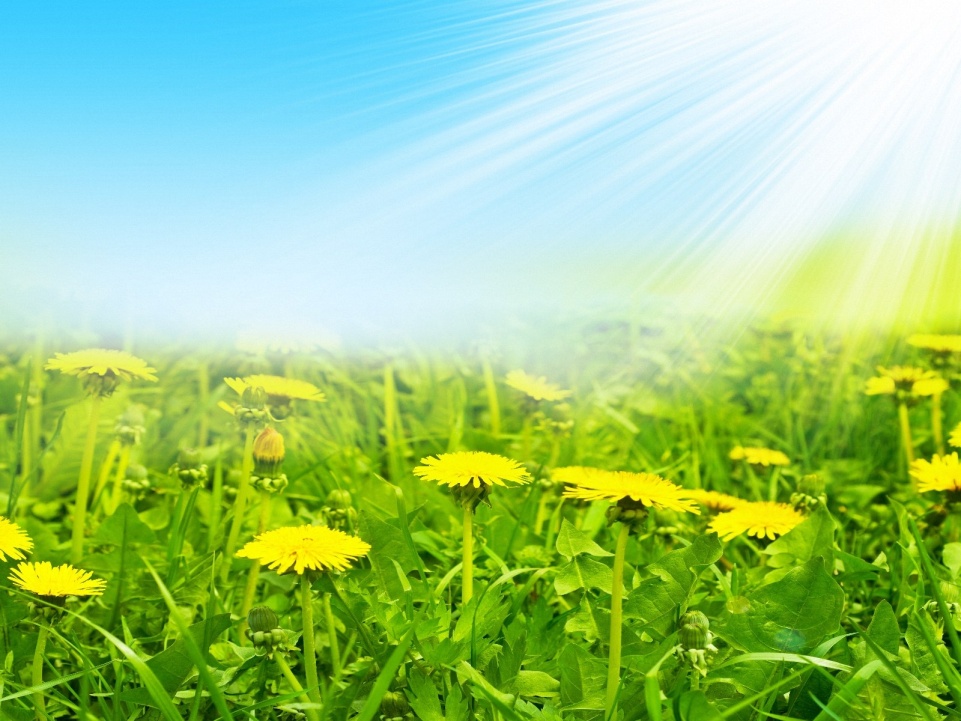 Дети: 	Потом, со временем, одуванчик наденет свою пушистую белую шапочку, круглую, как шарик и такую легкую, что стоит только дунуть – она вся разлетится.Слайд 6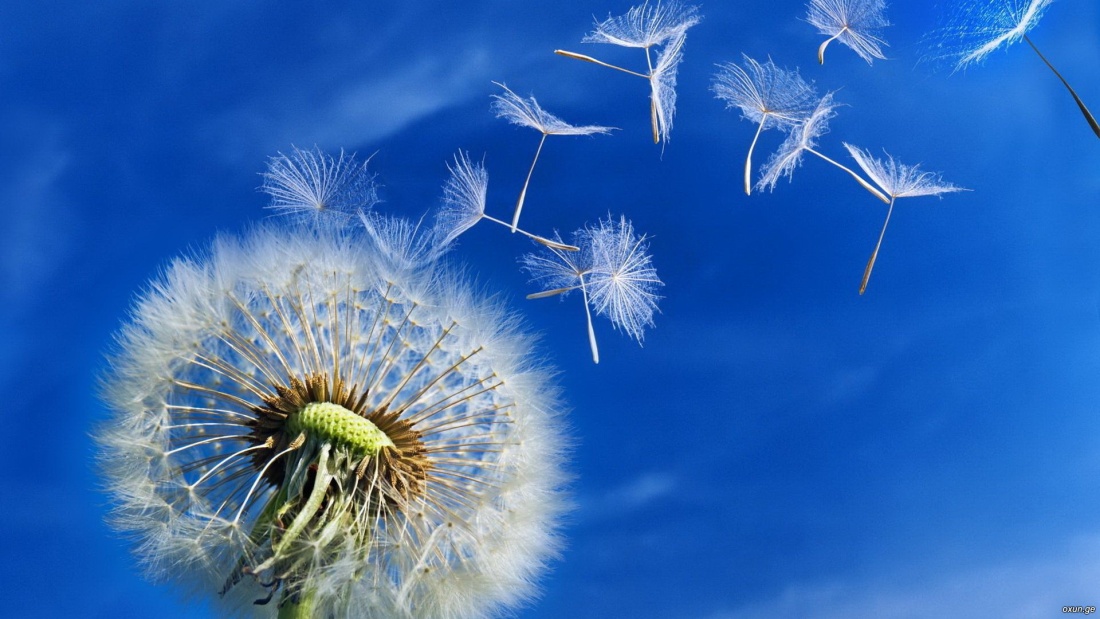 Дети: 	Отгадайте загадку об этих первоцветах:	Из – под снега вышел друг	И весной запахло вдруг. (подснежник)	Носит модный сарафанчик	Ярко-желтый… (одуванчик)	Есть такой один цветок, 	Не сплетешь его в венок,	На него подул слегка:	Был цветок – и нет цветка. (одуванчик)Дети: 	С цветами появляются насекомые: муравьи, бабочки, жучкиСлайды 7-9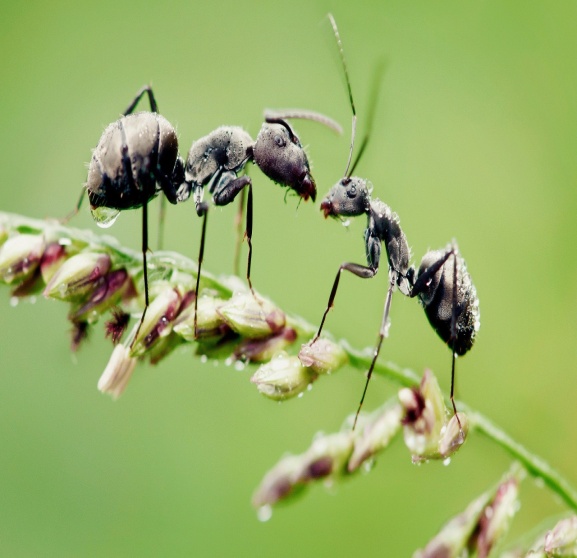 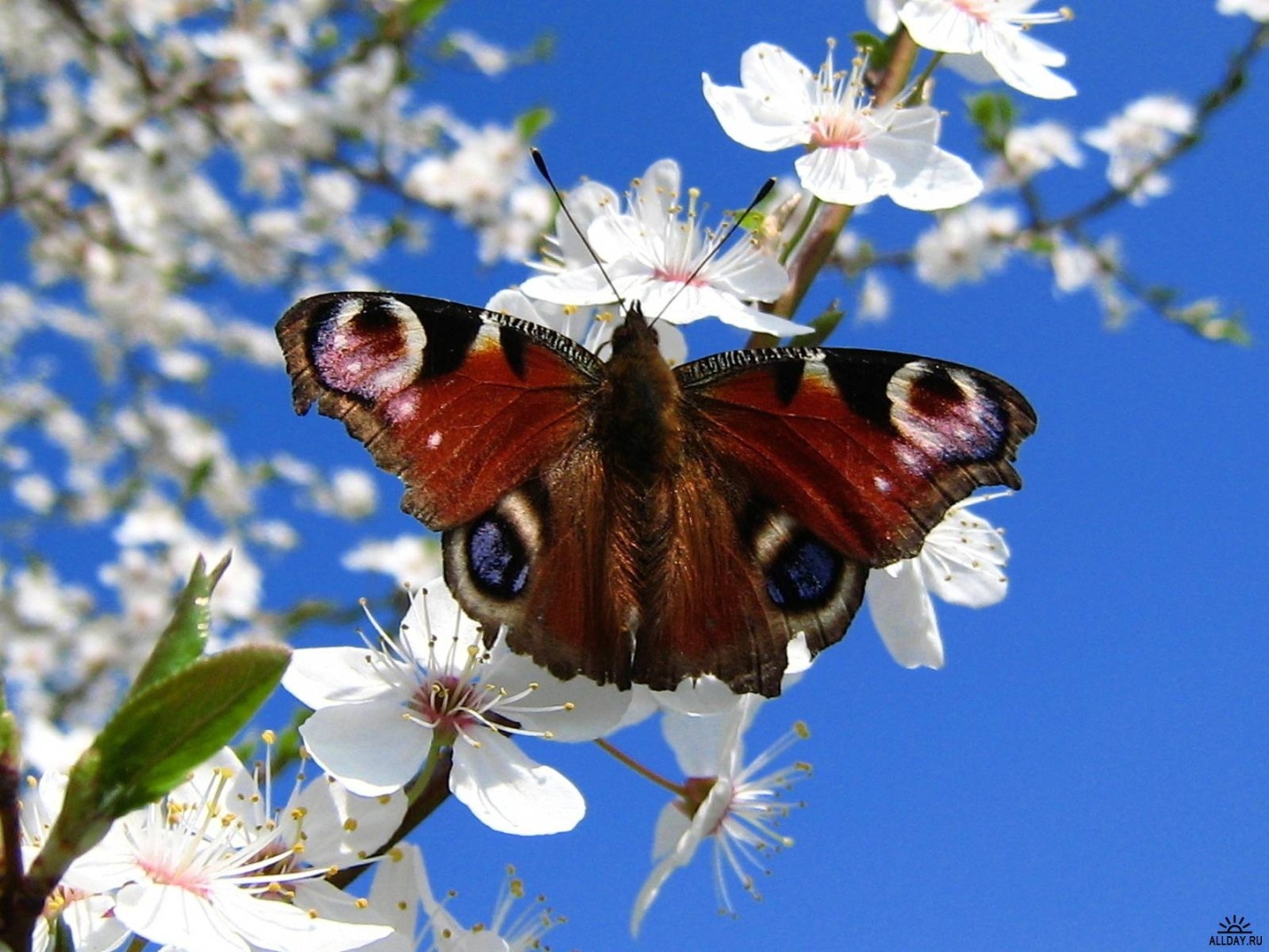 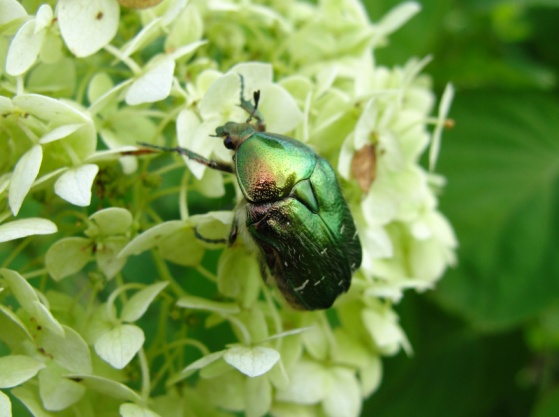 Дети: 	Из теплых краев возвращаются птицы. Ребята, а какие это птицы? Как назвать их одним словом?Слайды 10-13Свиристель					 Зяблик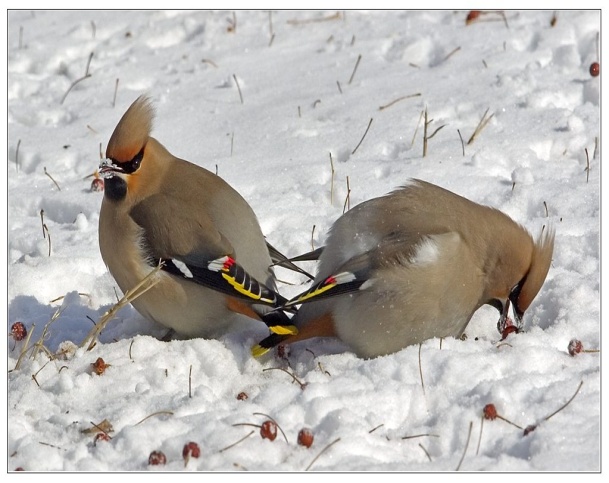 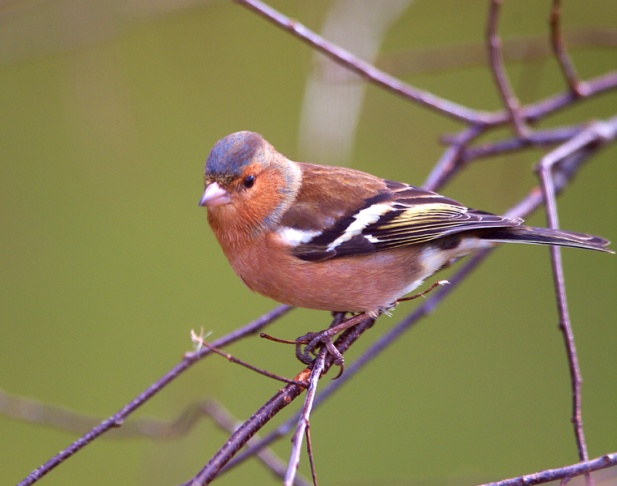 Гуси 					Грач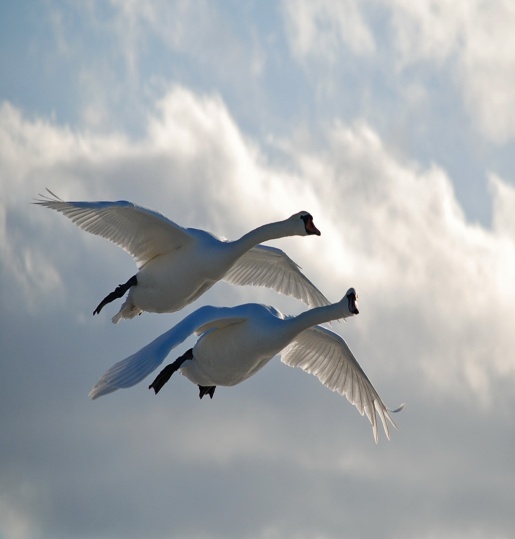 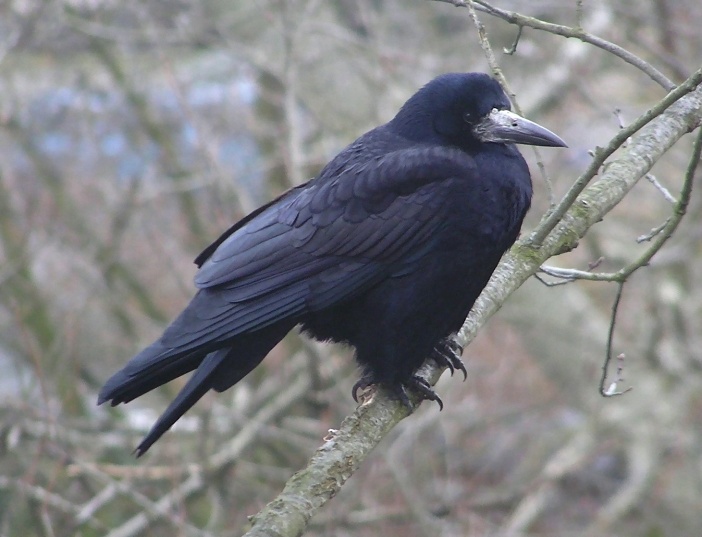 Дети: 	У них сейчас много работы – они строят себе гнезда, потом отложат яйца и будут высиживать птенцов.ПОДВИЖНАЯ ХОРОВОДНАЯ ИГРА «ВЕСНЯНКА»«Солнышко, солнышко-золотое донышко» (Дети идут по кругу, взявшись за руки)«Гори, гори ясно, чтобы не погасло» (Бегут по кругу друг за другом на носочках )«Побежал в саду ручей, прилетели сто грачей»(Бегут, взмахивая руками, как птицы)«А сугробы тают, тают» (Медленно приседают)«А цветочки подрастают!» (Тянутся вверх, встав на носочки, поднимая руки)Воспитатель:  		Придумано кем-то просто и мудро		При встрече здороваться: «Доброе утро!»		«Доброе утро!» солнцу и птицам,		«Доброе утро!» улыбчивым лицам!		(Н. Красильников)	Доброе утро, ребята!	(дети здороваются)Скажите, какой сегодня день недели, число, месяц, время года? (ответы детей)Я шла на работу, любуясь нежными красками весеннего утра. Но очень скоро их сменит яркое летнее разноцветье. Может быть, мы попробуем остановить эти прекрасные мгновения пробуждения природы? Вы будете о них рассказывать.Воспитатель:	Давайте уточним, почему происходит смена времен года?Дети:	Смена времен года происходит из-за движения Земли вокруг солнца. Весной наша планета занимает такое положение, что место, где мы живем, лучше освещается солнечными лучами, и в наших краях наступает весна.Слайд 14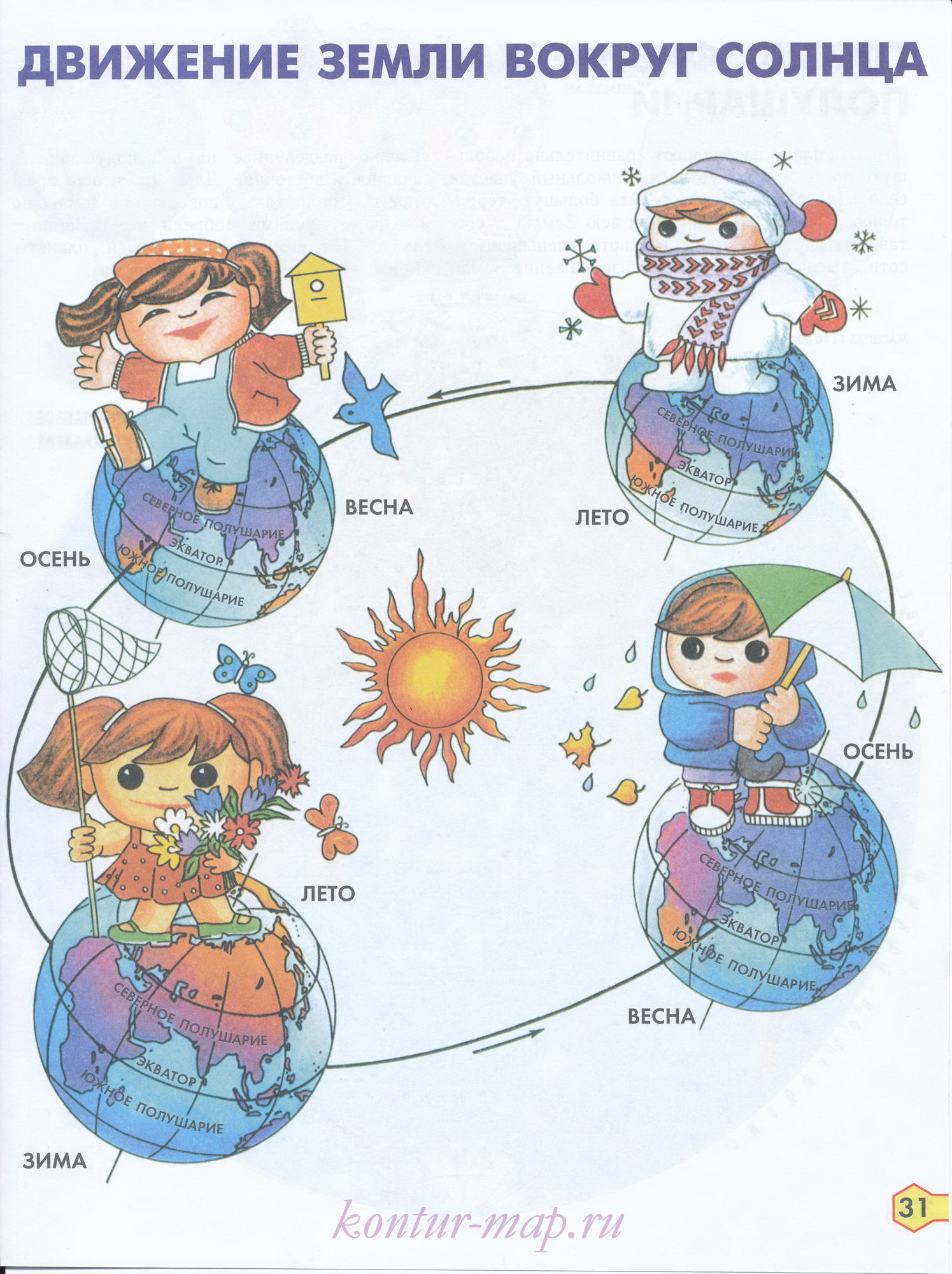 Воспитатель:	правильно. На планете сменяются четыре времени года. Назовите какие? (весна, лето, осень, зима)Какое время года наступило в нашей стране при таком положении Земли по отношению к солнцу? (Весна) Скажите как весенние месяцы называли на Руси в давние времена и почему они получили такое название